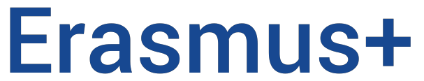 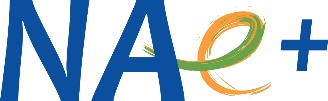 Všeobecné inštrukciePravidelnú správu predkladá prijímateľ grantu na základe bodu 4.2 Pravidelné podávanie správ a platby v karte údajov v dohode o grante. Prijímateľ grantu je povinný používať webový nástroj aj na podávanie pravidelných správ, ktorý riadi Európska komisia (Beneficiary Module). Vzhľadom na to, že táto funkcionalita ešte nie je v nástroji dostupná, prijímateľ grantu je povinný podať elektronicky túto pravidelnú správu národnej agentúre.Pravidelná správa slúži ako žiadosť o ďalšiu splátku predbežného financovania. Pokiaľ je z pravidelnej správy zrejmé, že koordinátor projektu vyčerpal menej ako 70 % sumy prvej splátky predbežného financovania na pokrytie nákladov projektu, ďalšia splátka predbežného financovania bude skrátená o rozdiel medzi 70 % prvej splátky predbežného financovania a použitej sumy.Identifikácia projektuRealizácia projektuUveďte zhrnutie realizácie projektu vo vykazovanom období. Opíšte z jednotlivých pracovných balíkov už ukončené aktivity, aktivity, ktoré v súčasnosti prebiehajú, a aktivity, ktoré ešte plánujete zrealizovať počas zostávajúcej doby trvania projektu, rovnako sa zamerajte aj na výsledky/výstupy projektu. Uveďte všetky relevantné informácie, ktoré považujete za nevyhnutné pre celkový prehľad o aktuálnej a ďalšej realizácii projektu.Stretli ste sa s výzvami alebo problémami pri plnení plánovaných cieľov, aktivít projektu? Ak áno, aké výzvy alebo problémy to boli a ako ste ich riešili?Popíšte monitorovacie aktivity, ktoré ste doteraz realizovali za účelom posúdenia miery dosiahnutia cieľov a výsledkov projektu. Ak je to relevantné, uveďte, ako ste zabezpečili meranie úrovne úspechu vášho projektu. Definovali ste kvantitatívne a kvalitatívne ukazovatele? Aké opatrenia ste využili na riešenie rizík v projekte?PartnerstvoPopíšte, ako ste spokojní s projektovými partnermi, ktorí spolupracujú na realizácii projektu? Zmenilo sa rozdelenie úloh partnerov v porovnaní s tým, ako boli úlohy pôvodne plánované v žiadosti o grant?Bolo potrebné uskutočniť akúkoľvek zmenu v zložení projektového partnerstva alebo je nejaká zmena plánovaná v tejto fáze?Ak Váš projekt zahŕňa iné organizácie, ktoré sa oficiálne nezúčastňujú na projekte, stručne popíšte ich zapojenie.Vplyv projektu Aký bol doposiaľ vplyv projektu na účastníkov, zapojené organizácie, cieľové skupiny a iné zapojené strany?Šírenie a využívanie výsledkov projektuAké diseminačné aktivity ste realizovali vo vykazovanom období na miestnej, regionálnej, národnej, európskej, medzinárodnej úrovni. Popíšte typ aktivity, ciele, cieľové skupiny, formy šírenia ako aj ich prínos.RozpočetŽiadosť o ďalšie predbežné financovaniePodpis štatutárneho zástupcu inštitúcie prijímateľa grantu Ja, dolupodpísaný(á), potvrdzujem, že všetky informácie uvedené v tejto pravidelnej správe sú pravdivé a v súlade so skutočnosťou.Číslo dohody o grante Názov projektu Oficiálny názov organizácie Dátum začiatku projektu (dd.mm.rrrr)Dátum ukončenia projektu (dd.mm.rrrr)V prípade zmeny trvania projektu uveďte dátum, ktorý bol schválený ako poslednýVykazované obdobie pravidelnej správy podľa dohody (dd.mm.rrrr – dd.mm.rrrr)texttexttexttexttexttexttexttextNázov pracovného balíkaPredpokladaný grant zo žiadostiDoposiaľ čerpaná výška grantu vo vykazovanom období1. projektový manažment2. ….3. ….4. ….5. ….CelkomAk máte ďalšie pripomienky k čerpaniu prideleného grantu, uveďte ich:Žiadam o ďalšiu splátku predbežného financovania áNO         niePridelený grant podľa dohody o grante€Suma už prijatých splátok predbežného financovania€Výška už minutých financií z platieb predbežného financovania€Požadovaná suma ďalšej splátky grantu podľa dohody o grante (bod 4.2 Pravidelné podávanie správ a platby v karte údajov)€Miesto:						Dátum (dd.mm.rrrr):Názov inštitúcie prijímateľa grantu: Meno a priezvisko štatutárneho zástupcu: Podpis:Pečiatka organizácie prijímateľa grantu (ak je to relevantné):